ANEXO III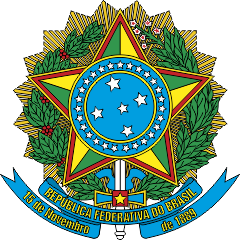 AUTODECLARAÇÃO ÉTNICO-RACIAL(Preencher com letra de forma)Eu,________________________________________________________, carteira de identidade (RG) n. ________________, inscrito (a) no CPF sob o n._______________________, estudante do curso de __________________________, para fins de inscrição no processo seletivo de estágio do _________________________________, conforme estabelecido no EDITAL Nº 01/2020 do processo seletivo do INSS – ANÁPOLIS declaro optar pela participação na condição de estudante cotista, de acordo com a especificação assinalada abaixo:( ) preto(a)( ) pardo(a)Declaro, ainda, estar ciente de que poderá ocorrer meu desligamento do estágio na hipótese de ser aprovado (a) em todas as fases do processo seletivo se ingressar como estagiário (a) do (a) _____________________________________ na condição de cotista e for constatada a qualquer tempo a não veracidade desta declaração.O quesito cor ou raça será o utilizado pela Fundação Instituto Brasileiro de Geografia e Estatística – IBGE.______________ , _____ de ________________ de _______.